§1105.  Operation of fantasy contests; allocation of funds1.  Operation of fantasy contests.  A fantasy contest operator licensed under this chapter shall:A.  Disclose the number of entries that a fantasy contestant may submit to each fantasy contest and provide reasonable steps to prevent fantasy contestants from submitting more than the allowable number;  [PL 2017, c. 303, §2 (NEW).]B.  Prohibit fantasy contestants from submitting more than one entry in any fantasy contest involving 12 entries or fewer;  [PL 2017, c. 303, §2 (NEW).]C.  Prohibit fantasy contestants from submitting more than 2 entries in any fantasy contest involving more than 12 entries but fewer than 36 entries;  [PL 2017, c. 303, §2 (NEW).]D.  Prohibit fantasy contestants from submitting more than 3 entries in any fantasy contest involving 36 or more entries but fewer than 101 entries;  [PL 2017, c. 303, §2 (NEW).]E.  Prohibit, unless otherwise provided by this chapter, fantasy contestants from submitting more than 3% of all entries in any fantasy contest involving more than 100 entries;  [PL 2017, c. 303, §2 (NEW).]F.  Permit unlimited entries in no more than 3% of all fantasy contests; the entry fee for such contests must be a minimum of $150; and  [PL 2017, c. 303, §2 (NEW).]G.  Inform fantasy contestants of state and federal tax obligations on certain winnings.  [PL 2017, c. 303, §2 (NEW).][PL 2017, c. 303, §2 (NEW).]2.  Allocation of funds.  The director shall collect for deposit to the General Fund 10% of gross fantasy contest revenues, including any revenues earned while operating pending approval of an application submitted to the director as described in section 1103, subsection 9, from a fantasy contest operator licensed under this chapter that has gross fantasy contest revenues of $100,000 or greater.[PL 2017, c. 303, §2 (NEW).]SECTION HISTORYPL 2017, c. 303, §2 (NEW). The State of Maine claims a copyright in its codified statutes. If you intend to republish this material, we require that you include the following disclaimer in your publication:All copyrights and other rights to statutory text are reserved by the State of Maine. The text included in this publication reflects changes made through the First Regular and First Special Session of the 131st Maine Legislature and is current through November 1, 2023
                    . The text is subject to change without notice. It is a version that has not been officially certified by the Secretary of State. Refer to the Maine Revised Statutes Annotated and supplements for certified text.
                The Office of the Revisor of Statutes also requests that you send us one copy of any statutory publication you may produce. Our goal is not to restrict publishing activity, but to keep track of who is publishing what, to identify any needless duplication and to preserve the State's copyright rights.PLEASE NOTE: The Revisor's Office cannot perform research for or provide legal advice or interpretation of Maine law to the public. If you need legal assistance, please contact a qualified attorney.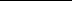 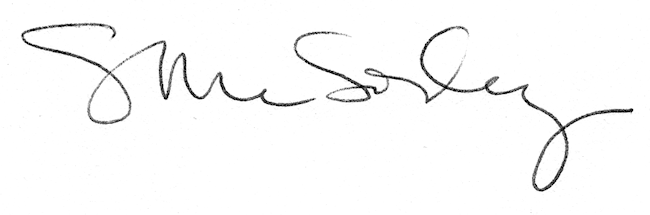 